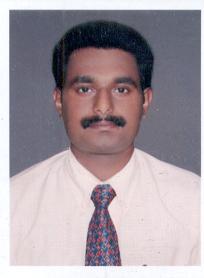 MANORAJMANORAJ.78439@2freemail.com     Objective      To excel in the field of Hospitality / Service industry by the effective utilization of my acquired skills, knowledge and experience, emphasizing on various aspects of quality management, effective promotional techniques and better service delivery standards in order to enhance customer satisfaction.  Skills       Good knowledge over the operational and managerial aspects of the hospitality industry.       Strong communication skill and interpersonal relations       Pleasing and cordial behavior.       Excellent team leader and player.       Commitment towards timely completion of tasks.       Self-driven and having a desire to constantly update skill sets.       Well-appreciated salesmanship.       Ability to quickly adjust and adapt to new environments and situations.Personal DetailsDate of Birth	25/05/1980      Age                                      	27 YearsPlace of Birth            	MumbaiSex                            	MaleBlood Group 	AB +veMarital Status    	UnmarriedReligion & Caste    	HinduDate of Issue     	23-04-2001Place of Issue   	BangaloreDate of Expiry  	22-04-2011Languages Known  	English, Hindi, Kannada, MalayalamHobbies  	Swimming, Sightseeing, Watching MoviesQualifications: BHM, MHRM, MBAAdditional QualificationCompleted Certified Course in MS-Office, Visual Basic 6.0, CWork Experience Worked in Hotel Renaissance Cochin(Five Star Hotel), Cochin, Kerala,India as Executive-F&B and Sales from March 2006 to June 2007.Worked in Radhakrishna Hospitality Services, Bangalore, India as    Hospitality Executive from  September 2007 to May 2008.Presently working in Gulf Contracting Co. (WLL), Doha, Qatar as Catering Supervisor Since June 2008.Sl NoCourse/ExamBoard/ UniversityName of InstitutionDuration (in Yrs)Duration (in Yrs)Year of PassingYear of Passing1SSLCBoard of Public Exams, KeralaM.T Seminary High school, Kottayam10 Years10 Years1994-951994-952Pre-DegreeM.G UniversityGovt.College, Kottayam2 Years2 Years1995-971995-973BHM  (Bachelor of Hotel Management)Bangalore UniversityAMC College, Bangalore3 Years3 Years1998-011998-014MHRM(Masterof Human Resource Management)Pondicherry UniversityChrist  College, Bangalore2 Years2 Years2001-032001-035MBANewport University, USAAMC College,Bangalore2 Years2003-052003-05